Invitación al Despistaje de Alzheimer y Deterioro Cognitivo el 19-04-15Fundación Alzheimer de Venezuela Capítulo Táchira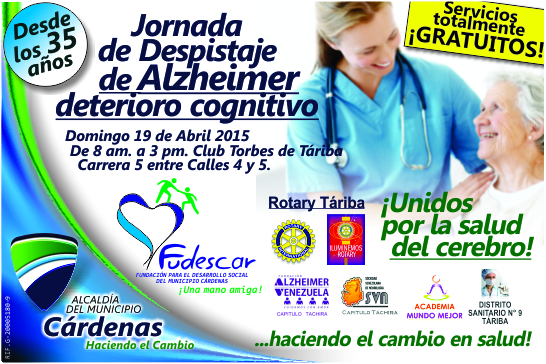 Este domingo 19 de abril del presente año se realizará una jornada médica especial y pionera en el país, denominada: Despistaje de Alzheimer y Deterioro Cognitivo en Cárdenas.¿Qué es la enfermedad de Alzheimer?La enfermedad de Alzheimer es un tipo de Demencia. La Demencia es la pérdida progresiva de las funciones cognitivas (mentales) debido a daños o desórdenes cerebrales. Característicamente, esta alteración cognitiva provoca incapacidad para la realización de las actividades de la vida diaria. La demencia es más frecuente en personas mayores a 65 años. Las funciones cognitivas más frecuentemente afectadas son: la memoria, el lenguaje (afasia), la atención, la orientación (en el tiempo, espacio e identidad), las habilidades visuoconstructivas y las funciones ejecutivas como la resolución de problemas.      Tipos más comunes de demencia: 1) Enfermedad de Alzheimer; 2) Demencia Vascular  (por arteriosclerosis o posterior a infartos cerebrales); 3) Demencias frontotemporales; 4) Demencia por cuerpos de Lewy; 5) Pseudodemencia depresiva; 6) Demencia por hidrocefalia normotensiva; 7) Demencia secundaria a tumores, etc.La Enfermedad de Alzheimer por tanto no es la única causa de deterioro cognitivo, pero si la más frecuente.Deterioro cognitivo: Es un estadioprecoz de alteración en estas funciones cognitivas que pueden comenzar en edades más tempranas que en la demencia. Por lo general se puede detectar en mayores de 35 años. No obstante, es importante diagnosticarlos oportunamente con el fin de recibir la información y el tratamiento oportuno que reduzca el riesgo de desarrollar demencia en el mediano plazo. No conocemos la prevalencia exacta de la demencia, no obstante, se estima que un 8% de las personas mayores de 65 años la padecen. Esto nos da un estimado de alrededor de 5.500 casos en el Estado y unos 130.000 casos en todo el país.  Sin embargo, no contamos con datos propios y ni certeros de la demencia. Tampoco del deterioro cognitivo en nuestra región. Es por ello que el Capítulo Táchira de la Sociedad Venezolana de Neurología, en conjunto con el Capítulo Táchira de la Fundación Alzheimer de Venezuela y la Academia para un Mundo Mejor, nos hemos unido en un trabajo mancomunado para ofrecer a la colectividad tachirense jornadas de despistaje de esta enfermedad. Ya hemos realizado varias jornadas en San Cristóbal, pero ninguna en los demás municipios del Estado, hasta ahora.Es el Municipio Cárdenas el primero en aceptar el desafío organizativo que representa esta Jornada de Despistaje.  En tal sentido, las organizaciones comprometidas y unidas por promover una adecuada salud cerebral de los habitantes del Municipio son: Alcaldía de Cárdenas, Rotary Táriba, Casa del Adulto Mayor y el Distrito Sanitario N° 9.  Es una jornada de servicios médicos, pero también una jornada educativa y de investigación y recolección de datos.¿Quienes deberían asistir a estas jornadas?Toda persona mayor de 35 años que tenga quejas con su memoria o que observe un deterioro en otras funciones mentales como el lenguaje, la orientación, la concentración, o la resolución de actividades de la vida diaria.  También debería llevarse a las personas mayores de nuestra familia en quienes  se observen alteraciones en la memoria, cambios en el comportamiento y dificultad para realizar actividades que antes realizaba. En el caso de las personas mayores se recomienda acudir acompañadas de un familiar o de su cuidador. Las personas que ya estén diagnosticadas y estén con su respectivo control, no necesariamente tendrían que acudir, pues se trata de detectar casos nuevos, que no estén diagnosticados para que puedan recibir la atención oportuna. Si de todos modos deciden acudir, pueden asistir a la charla y se les pedirá que llenen un formulario para tener su caso registrado en la base de datos de la Fundación Alzheimer de Venezuela. ¿Qué haremos allí?Al llegar serás registrado en una planilla de inscripción. Se te dará información sobre la jornada. Luego pasarás a un área de espera educativa, donde los miembros de la Academia para un Mundo Mejor tienen preparadas 4 charlas consecutivas que buscan dar información preventiva, herramientas de cuidado y la toma de conciencia de nuestra vida. Los temas:  “Los 12 pasos para la salud de tu cerebro”;“Cómo cuidarte para cuidar a otros”; “Vida, consciencia y felicidad”; “Valores para la vida”. Cuando llegue tu turno, se te invitará a pasar por el primer anillo de detección donde un personal entrenado te realizará varias pruebas para discriminar el estado de tu salud cerebral. Si acá se detecta alguna anomalía, serás pasado a un segundo anillo de deteccióndonde se encuentra un equipo de médicos especialistas en el área del cerebro, quienes precisarán el diagnóstico y te orientarán sobre qué hacer, qué tratamiento recibir y a dónde puedes acudir para recibir el adecuado seguimiento médico. Luego, los casos positivos se registrarán en la base de datos de la Fundación Alzheimer y finalmente recibirán una hoja con los 12 pasos para la salud de tu cerebro. Finalmente, ya puedes retornar a tu hogar.¿Cuánto cuesta?Toda la actividad es realizada por voluntarios de todas las organizaciones involucradas, por tanto, es una actividad de servicio público gratuito y sin fines de lucro. Por el contrario, se realiza con fines de servicio a la humanidad. No obstante, los asistentes que sientan la necesidad de dar un donativo de retorno, tendrán la oportunidad de hacer un aporte monetario voluntario a la Fundación Alzheimer. Con tu contribución estarás ayudando a continuar realizando labores de servicio como ésta en otros rincones del Estado.¿Qué es la Fundación Alzheimer de Venezuela Capítulo Táchira?Es una Fundación sin fines de lucro que se encarga de organizar a los voluntarios, cuidadores y familiares de los pacientes con Enfermedad de Alzheimer y otros tipos de demencia a fin de generar un ambiente de apoyo mutuo, recibir formación, co-gestionar recursos (ayudas humanitarias), agilizar el contacto con los organismos dispensadores de salud, organizar actividades, despistajes, curso de formación de cuidadores, encuentros y conferencias, coordinar el trabajo voluntario de asistencia domiciliaria, clubes del adulto mayor, guarderías y grupos de apoyo. En el Táchira la Organización es tipo red a la cual hemos llamado "Red de amigos del cerebro".  La idea es que en cada municipio pueda formarse un nodo de esta red y así poder llevar esta labor de servicio altruista al mayor número de personas que padezcan esta enfermedad en nuestro Estado. Es ir sumando las voluntades de los cuidadores, familiares, profesionales de la salud y las personas de buena voluntad, dispuestas a colaborar en darle una mano amiga de ayuda solidaria al paciente con demencia y su familia.¿Cuál es la misión y la visión de esta Fundación?Misión Social:Ofrecer a la sociedad del Estado Táchira un servicio altruista, organizado, humano  y solidario que apoye al paciente que padezca la Enfermedad de Alzheimer o cualquier otro tipo de demencia. Visión:Nuestra visión es de apertura, inclusión y servicio, centrada en valores éticos, morales y humanos, que estimula el altruismo y el voluntariado como herramientas de bienestar, crecimiento personal y servicio a la humanidad.  ¿Puedo ayudar en esta Red?Por su puesto.  La red está en formación, por lo que aun somos pocos los voluntarios y mucho trecho por recorrer.  Se requiere la ayuda de muchos más voluntarios, familiares de pacientes y cuidadores. Si te sientes motivado y listo, podemos formarte y asesorarte para que en tu propia casa o en un espacio común en tu barrio, urbanización o localidad te abras al servicio de la humanidad junto a tus amigos y vecinos en cualquiera de las actividades antes mencionadas. También pueden reunirse varias personas y consolidar el nodo del Municipio Cárdenas que se vincule con el Centro de la Red de la Fundación Alzheimer y comiencen una vida de servicio a la  humanidad.Si deseas vincularte con el Centro de la Red y participar en nuestras reuniones mensuales puedes acudir el segundo viernes de cada mes a las 2:30 de la tarde al Salón Dagoberto de la Casa Sindical, Avenida Libertador en San Cristóbal, Estado Táchira.Puedes  ponerte en contacto con nuestra organización llamando al teléfono:  0414 7091507.